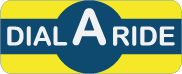 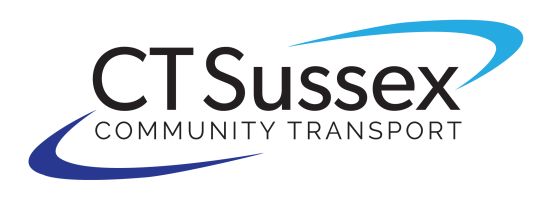 Welcome to Dial A Ride Southern Services. Thank you for joining our community transport service. Overleaf is a form that needs to be completed for us to process your membership. No membership fee is required, however, as a registered charity a donation is always gratefully received with thanks. If you wish to make a voluntary donation, you may do so using the form below. A one-off donation is lovely, but if you wish to make a small regular donation (perhaps £2 a month) you can fill out and return the standing order form. Of course, if you wish to make a larger donation that would be wonderful. To make a one-off donation, please make a cheque out to Community Transport Sussex and return it to our address.To make a regular donation, please fill in the standing order form below and send it directly to your bank.If you want to make either kind of donation, please also fill out the Gift Aid slip enclosed Standing Order Form To The Manager (Your Branch Address) ____________________________________________             ___________________________________________Post Code:_______________   Name (Block Capitals)                   Date                                                SignedPlease also complete the Gift Aid slip enclosed. Thank you for your generosity Please return this form to your own bank so that they may set up your standing order. Standing Orders have to be processed by the individuals own bank and not the receiver of the donation. Many thanks.Registration FormStarred (*) Fields are mandatory to fill in *Title: *Name: *Address*Post Code: *Do you live alone? (Circle the appropriate) Yes  /    No  /  Prefer not to say*Home Phone: Mobile:Email Address: *Gender:*Date Of Birth            /            /*Emergency Contact Name & Relation       *Home Phone:                                                 *Mobile2nd Emergency Contact Name & Relation       * Home Phone:                                                *Mobile What is the main reason for your application? (Please circle)      Age           Area/ Rural           Disability          Universal Credit         Registered Disabled  Other (please specify) : Where did you hear about us?What is the main reason for using the service? Eg. Medical Appointments, Leisure, Shopping Additional Information If you are willing, we would be grateful if you could provide us with additional information. This can help us with grant funding, enable us to provide services to those who need it most & establish equality for all. This section is not mandatory but very helpful.  Please tick the appropriate boxes. Ethnicity Disabilities – So that we can make sure we have the best support in place for you and that you can travel comfortably, please tick any of the applicable/current disabilities. It is not mandatory that you complete this section. Alzheimer’s / DementiaCancerEpilepsyHearing DifficultiesHeart Condition Hemiplegia / Stroke Learning Difficulties Any Other Information We Should Know? Eg. Medical issues, Access To Property Instructions, Additional Travel Requirements *Mobility Aids, please select the aids you will be traveling with – THIS SECTION IS MANDATORY*Electric Wheelchair                                                    Manual Wheelchair Frame / RollatorScooterShopping TrolleyWalking StickCrutchesEscort / Carer / AssistantPLEASE NOTE If you use an electric scooter you will need to be able to transfer to a bus seat once, you have boarded the vehicle. The scooter can be transported with you to your destination. If you use a wheelchair, it is possible for you to remain in the chair if you are unable to transfer to a seat however the wheelchair must have been Crash Tested by the manufacturer.  Journey payment: Cash on the day of travel                        However, if you wish to be invoiced call 01903 530053 or fill in the details below:Name of payee:Email: Contact Number:  SEND TO                                                             Dial A Ride Southern Services Maybridge Keystone Centre Raleigh Way,Goring-by-Sea,WorthingBN12 6JDOr email to:enquiries@darss.org.ukI hereby authorise and request you to debit my accountAccount Name: ________________________________________________Account Number                                     Sort Code                       The Amount OfAnd Credit: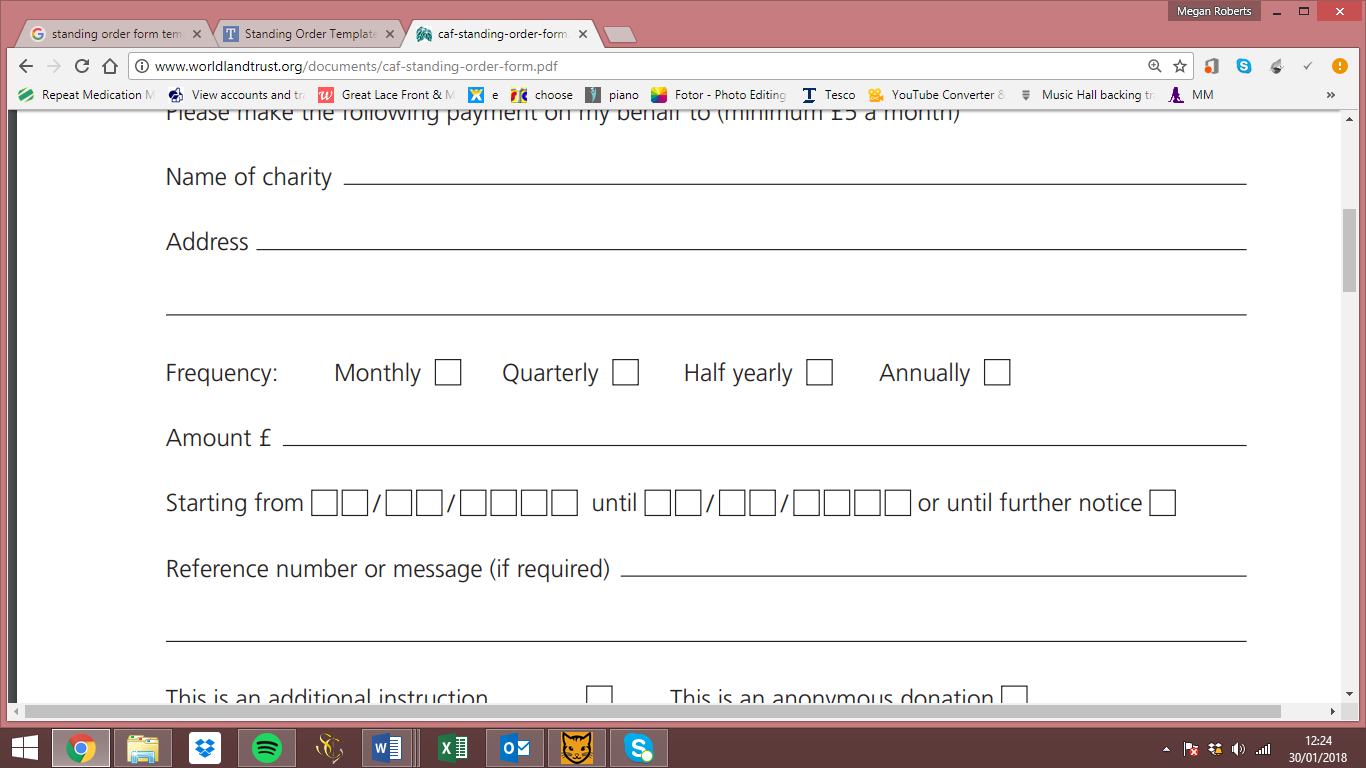 Community Transport Sussex  - Account no: 00029230 – Sort Code: 40-52-40Housing Employment Home Owner Employed Full Time Council Rented / Housing AssociationEmployed Part Time Private Rented RetiredHomelessUnpaid / Voluntary Assisted Living / Care HomeUnemployed Other (Please Specify Below)Unable To Work Student Full-Time Parent White British White & Asian White Irish ArabWhite Gypsy / Irish TravellerBangladeshi Any Other White Background Chinese White & Black AfricanIndian White & Black Caribbean Pakistani African Any Other Asian Background Caribbean Any Other Mixed Background Any Other Black BackgroundAny Other Ethnic Group 